LICEO REPÚBLICA DEL ECUADOR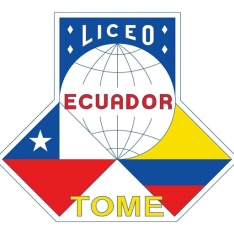      CONVIVENCIA   ESCOLARHacia una sana Convivencia Digital.Estimadas Familias:Junto con saludar y esperando que se encuentren bien y saludables, nos dirigimos a ustedes, para que de manera conjunta continuemos formándonos en esta nueva y excepcional modalidad de educación a distancia.Fundamentalmente es importante reconocer a toda la comunidad de Padres y Apoderados el  redoblado esfuerzo que ha implicado realizar sus personales trabajos, y compatibilizar con la educación de vuestros hijos. Sabemos que la misión no   ha sido fácil. Pero mancomunadamente podremos juntos sacar adelante nuestro proyecto educativo y mantener la cultura institucional apegada a los valores, que se establece en nuestro PEI y las pautas que nos entrega el Reglamento de Convivencia.En la sociedad actual en que vivimos, internet será cada vez más omnipresente y accesible, por lo que es importante que tanto alumnos, profesores y familias, comprendan no sólo las características relacionadas a su funcionamiento, sino que también lo que implica mantener los cuidados y  prevención digitales. De esta manera, aprovecharemos todas las oportunidades que internet dispone para el desarrollo profesional y educativo, evitando situaciones preocupantes y difíciles de abordar como, por ejemplo: acoso cibernético y delitos informáticos, la adicción a internet, la exposición no guiada de menores al mundo digital, etc.RECORDEMOS...Es responsabilidad de todos construir un espacio de crecimiento y desarrollo pedagógico y personal, que permita continuar cumpliendo con los objetivos pedagógicos establecidos así como con el desarrollo integral en la formación de nuestros estudiantes y sus familias.Es importante considerar:- Ingresar puntualmente a la plataforma “Ecuonline” de lunes a viernes, siguiendo el horario entregado para cada curso, para evitar que los menores ingresen antes sin supervisión de adultos responsables y corran peligros propios de la web.- Los recursos virtuales u on-line de la plataforma “Ecuonline”, son de uso exclusivo para el desarrollo de actividades de carácter pedagógico.- Al ingresar a la clase on-line es importante mantener una conducta respetuosa, siguiendo las normas básicas de interacción social (saludar, agradecer, pedir por favor). Recuerda que las clases impartidas a través de la plataforma  representan las clases presenciales. - Mantener el recíproco respeto entre docentes y alumnas/os.¿Qué implica no respetar estas pautas?Serán consideras faltas (entre otras)Generar ruidos comunicativos que impidan el correcto cumplimiento de la clase online, (música de fondo, videos en el computador, interrumpir la clase a pesar de las indicaciones de la/el profesor/a, entre otros)Utilizar diferentes dispositivos y/o las herramientas tecnológicas durante el aula virtual para fines distintos a los de enseñanza/aprendizaje o aquellos expuestos por la/el docente.Finalmente, agradecemos vuestro compromiso con el proceso formativo de vuestros hijas/hijos y así mismo con nuestra institución y quienes trabajamos en ella.Le saluda cordialmente,Equipo de Convivencia Escolar.Sana Convivencia digital.
